San Diego Unified School District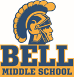 Emergency School Site Council (SSC) 
MinutesMonday, May 24th, 2021Via Zoom Link HereFor more information about SSC please contact a co-chair Kelly Baker at kbaker1@sandi.net or Diane Bryson at dbryson@sandi.net Members Present at this meeting = ___7__            (  7 needed for Quorum)          Quorum met Yes or No 		Guests Present : ____6___                             Meeting adjourned at 2:02pmNext meeting is on August 30, 2021 @ 3 pm over Zoom Bell SSC Voting Members 2020-2021Bell SSC Voting Members 2020-2021Bell SSC Voting Members 2020-2021Bell SSC Voting Members 2020-2021Bell Staff: X==Present; E - Excused; A = AlternateBell Parents/Community: X=Present E - Excused; A = AlternateXPrecious Jackson-Hubbard, PrincipalXMarina Morfin,  (2nd Year) ParentXKelly Baker, SDEA CertificatedHeather Bradley,  (1st Year) ParentXAudrey Alfaro, SDEA CertificatedSacramento Padron,  (1st Year) ParentXDiane Bryson, SDEA CertificatedHannah DelaCruz, Student XManuel Medina, SDEA CertificatedMiguel Aguigui, Student XKaren Lacey-Jackson - Other Staff (Classified)Alahna Allen, Student Visitors Present:Visitors Present:XDr. Dorothy Kegler, classifiedXLupita Ramirez, Spanish InterpreterXDianette Torres Sanchez, teacher ASB AdvisorXShanika Jones, ParentXCynthia Perez, Financial ClerkXKen Lewis, Vice PrincipalSSC Business Covered At This MeetingSSC Business Covered At This MeetingSSC Business Covered At This MeetingSSC Business Covered At This MeetingTitle I Parent Involvement Policy, Home School CompactSPSA:SPSA:Consolidated Programs OverviewSPSA Goal ReviewSSC BylawsSPSA Target ProgressDAC, ELAC and/or SAC MergerModifications to SPSA goals, strategies, fundingUniform Complaint ProceduresBudget:Budget:AttendanceXFunding (District Information) VotingParent Education OpportunitiesXModifications to Categorical Funding based on Target UpdatesData Review:Data Review:DAC & ELAC:DAC & ELAC:API and/or AYP DataELAC Program ReportCAASP DataDAC ReportQuarterly Target Data ReviewTrainingItemDescription/ActionsAction Requested of SSC Members/ NotesCall to Order @1:05 pm                        Virtual IntroductionsSSC Chairperson Virtual Roll Call Attendance Chair will call each member’s name - member please say hear/presentVisitors please type your name and position in the chat box2. 	Public Comment3. 	Agenda/ Minutes ReviewOpen to the public to make comments for voting members to consider for the purpose of the agenda items to be discussed. Please state full name for the recordReview March 1 Meeting minutes Review March 22 Meeting minutesReview April 30 Meeting minutesNoneA motion was made to approve the March 1, 2021, March 22, 2021, April 30, 2021 meeting minutes by Audrey Alfaro. It was seconded by Precious Jackson Hubbard. 7 approved, 0 declined, 0 abstained. 4. SSC Business2021-2022 Membership Recruitment PlanMembers who will transition out?Hubbard will share out the plans from SGT2021-2022 SSC Meetings DatesBudget/Expense Transfers and/or BalanceReview 2021-2022 Title One Forms and Position ExpectationsTransitioning out:Alahna Allen (student)Heather Bradley (parent)Marina Morfin (parent)Kelly Baker (teacher)Diane Bryson (teacher)Audrey Alfaro (teacher)Karen Lacey Jackson (Classified)Shanika Jones- parent is interested in joining the team for next school year.Possible parent incentives for joining SSC--able to request time off from employer-teachers can ask a parent to join?Incentives for teachers to join-teachers can find another teacher willing to replace themMake it a requirement for every club to have a student run/ be a part of SSCMeetings will stay the same- last Monday of the month @3pm- all meetings will continue to be virtual until decided upon.SSC Meeting Dates:August 30September 27October 25November 29December 13January 31February 28March 22 (Tuesday)April 19 (Tuesday)May 23We did not spend as much money as was expected for the year. An email was sent to teachers to ask for supplies that they needed for next year. There was proposal to open an account for SMORE to support and promote parent involvement and information through a communication app for next school year (that was also used this school year). A motion was made by Precious Jackson Hubbard to open an account for “software license” in Title I Parent Involvement and to transfer the income of $300 from account 30103/4304 to the new account of 30103-5841 to cover license subscriptions. The motion was seconded by Karen Lacey Jackson.  The motion passed with 7 approved, 0 declined, 0 abstained. Another proposal was made to transfer the software license “SMORE” that was allocated incorrectly in LCFF 09800-004301-2700 of $149. A motion was made by Diane Bryson. It was seconded by Audrey Alfaro. The motion passed with 7 approved, 0 declined, 0 abstained. Monies have been put into tutoring. There are 130 students currently attending tutoring. We hope to see a change in their grades and attendance due to efforts.Review 2021-2022 Title One Forms and Position Expectations is going to be tabled for the next SSC meeting.5. 	DAC and ELACa. 	DAC Reportb. 	ELAC ReportInformational: If available,Precious Hubbard, Principal or DAC Rep will report outInformational: Precious Hubbard, Principal or Rep-Rosanne HodgeWe met our goal for ELAC testing with 98% of students tested. Our EL Coordinator was so successful that another school asked for her assistance to get their EL students assessed. There will be a reclassification ceremony to celebrate the students that passed. We have about 50 students that Reclassified.Mrs. Hodge shared that ELAC will be meeting next month and will help Precious Hubbard to fill out the SPSA goal for ELs. The EL information is just about ready to send out for Master Schedule in order to get the correct amount of ALD classes scheduled.